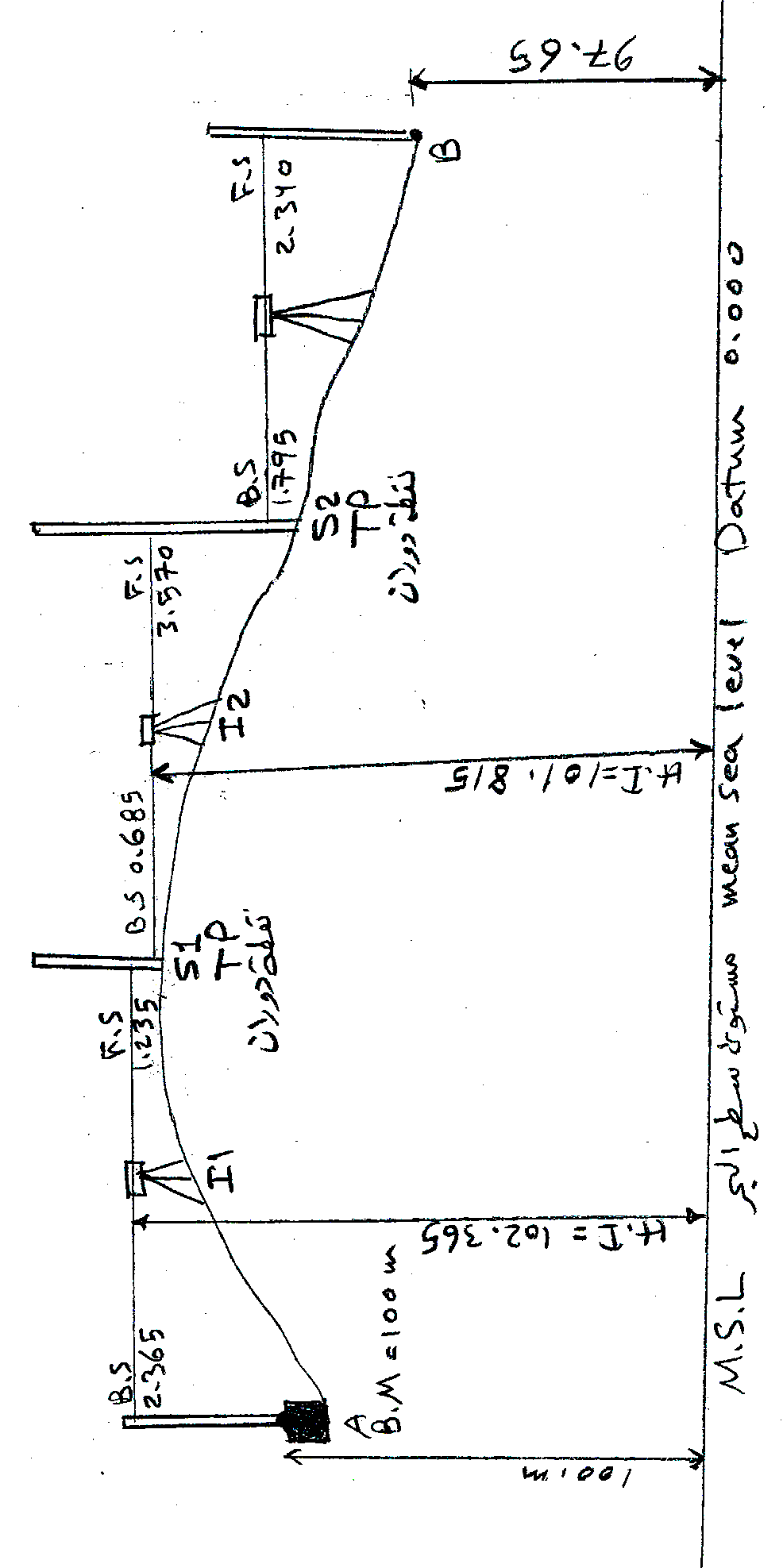 H.I Method (Height of Instrument)Checking…….∑BS - ∑FS = RL @ last point - RL @1st point(2.365+0.685+1.745)-(1.235+3.570+2.340)=97.650-100.0004.795-7.145=97.650-100.000-2.35=-2.35   ملاحظة: ان هذا الـ check لا يشترط بان تكون الاعمال الحقلية صحيحة ولكن يعني صحة الاعمال الحسابية المكتبية فقط.Rise and Fall MethodChecking…….∑BS - ∑FS = ∑Rise - ∑Fall =RL @ last point - RL @1st point(2.365+0.685+1.745)-(1.235+3.570+2.340)=(1.13)-(2.885+0.595)=97.650-100.000= -2.35  ملاحظة: ان هذا الـ check لا يشترط بان تكون الاعمال الحقلية صحيحة ولكن يعني صحة الاعمال الحسابية المكتبية.Height of Instrumentملاحظة: ارتفاع الجهاز للنقاط الوسطية هو نفسه للنقطة الخلفية التي تسبقهChecking…∑BS - ∑FS = RL @ last point - RL @1st point=4.688 ثانيا: بطريقةRise and Fall Method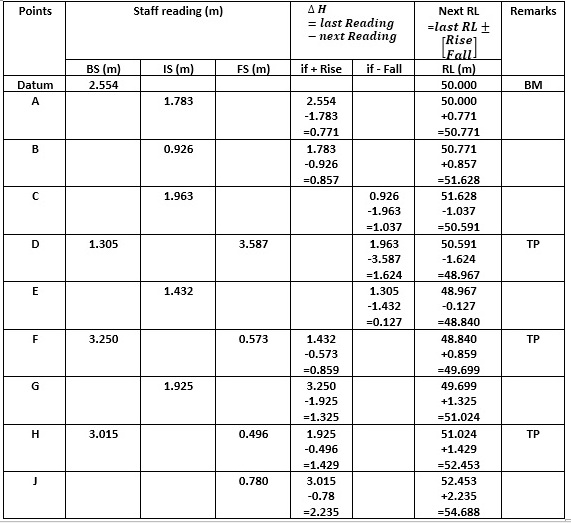 	ملاحظة: لا توضع الاشارة السالبة للـ Fall في الجدول لكنها تؤخذ بنظر الاعتبار في الحسابات.Checking…∑BS - ∑FS = ∑Rise - ∑Fall =RL @ last point - RL @1st point4.688 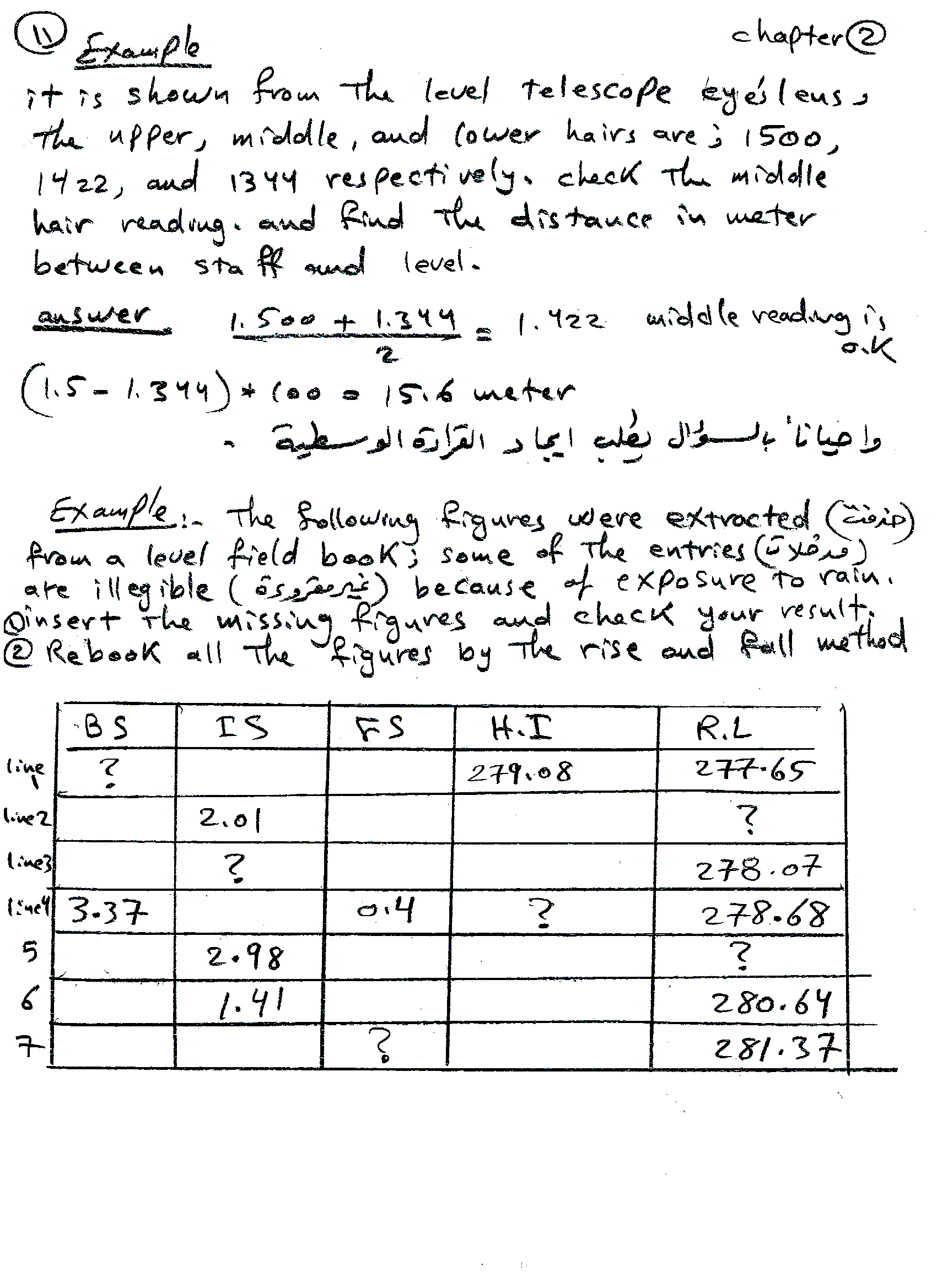 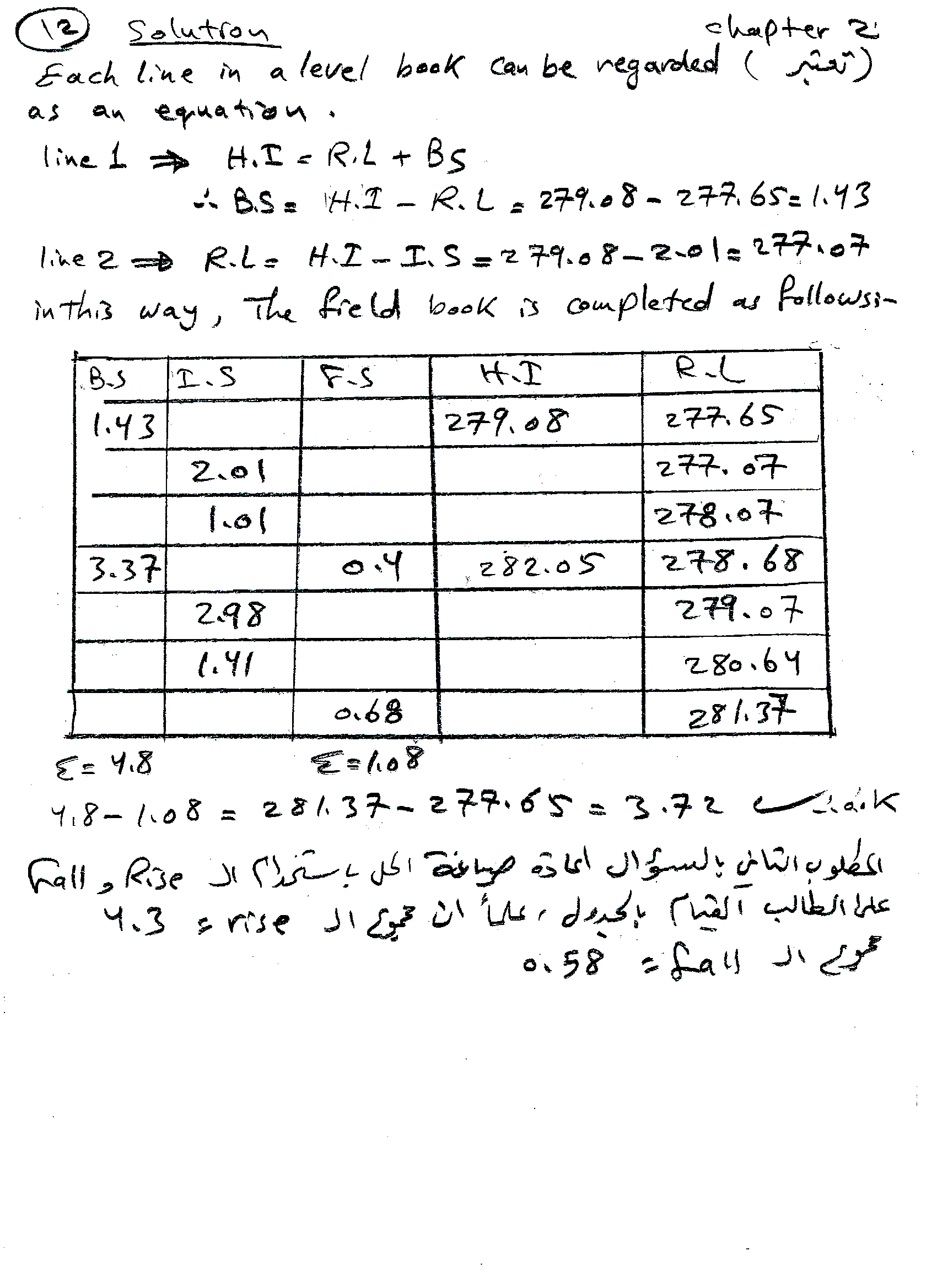 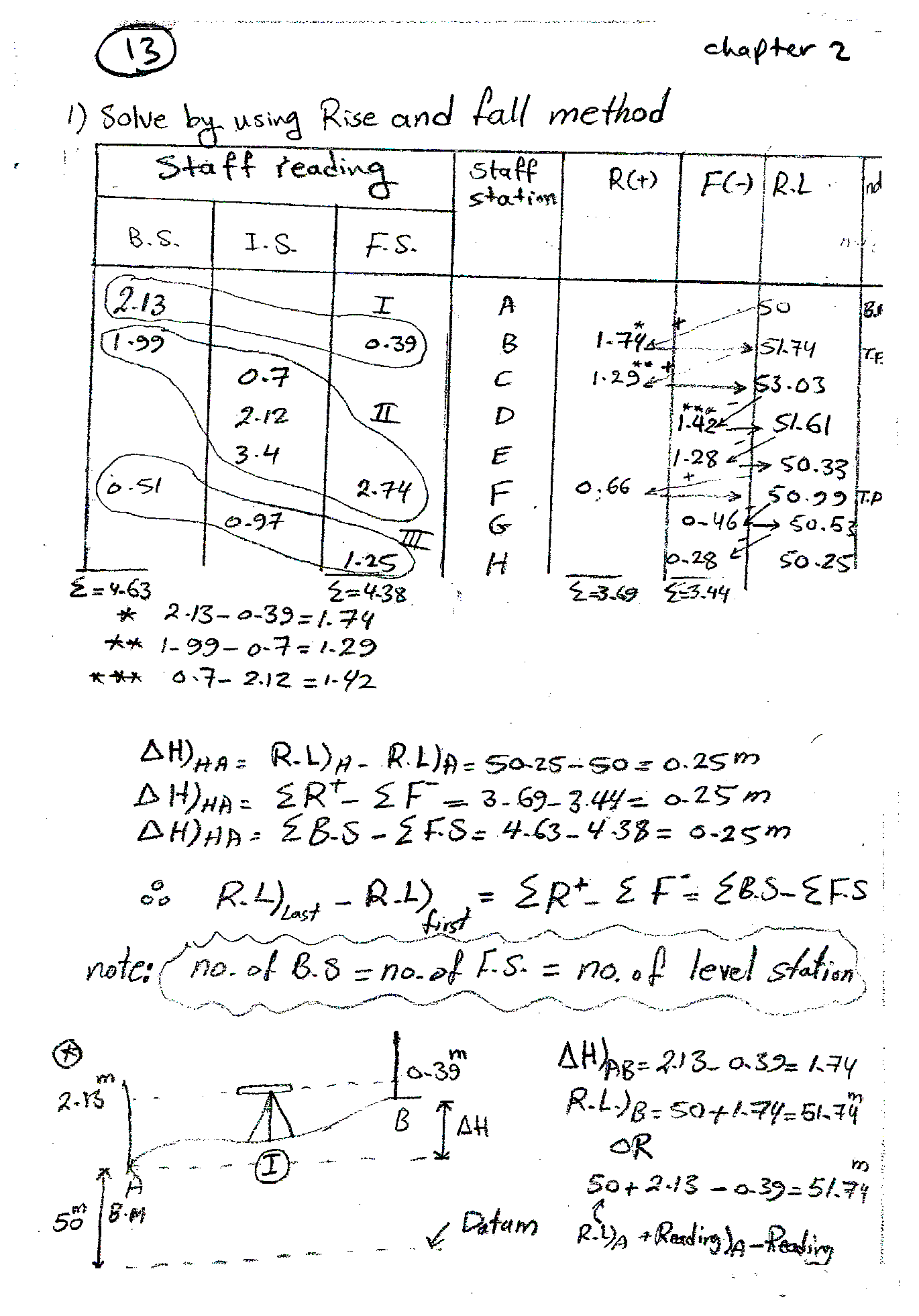 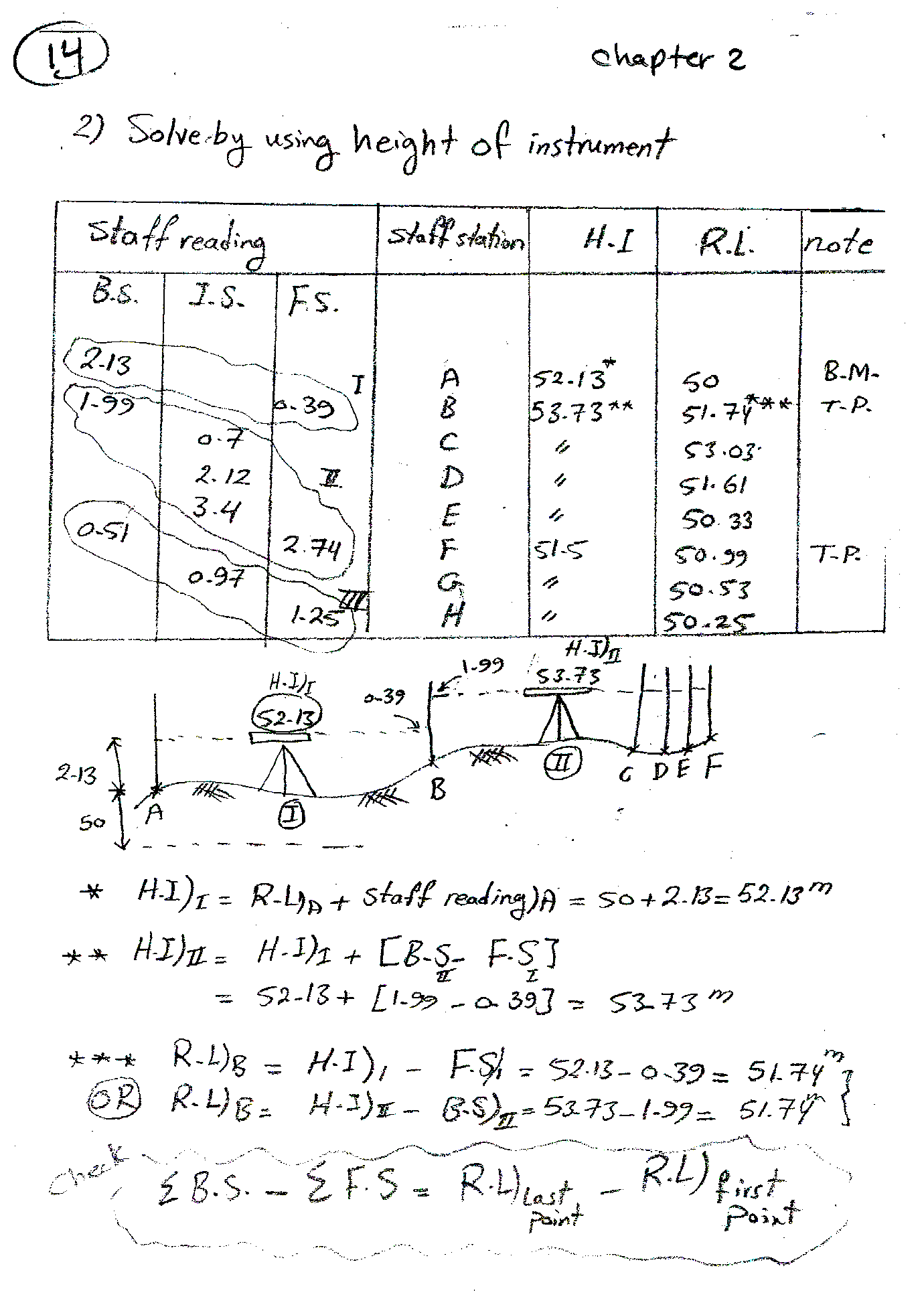 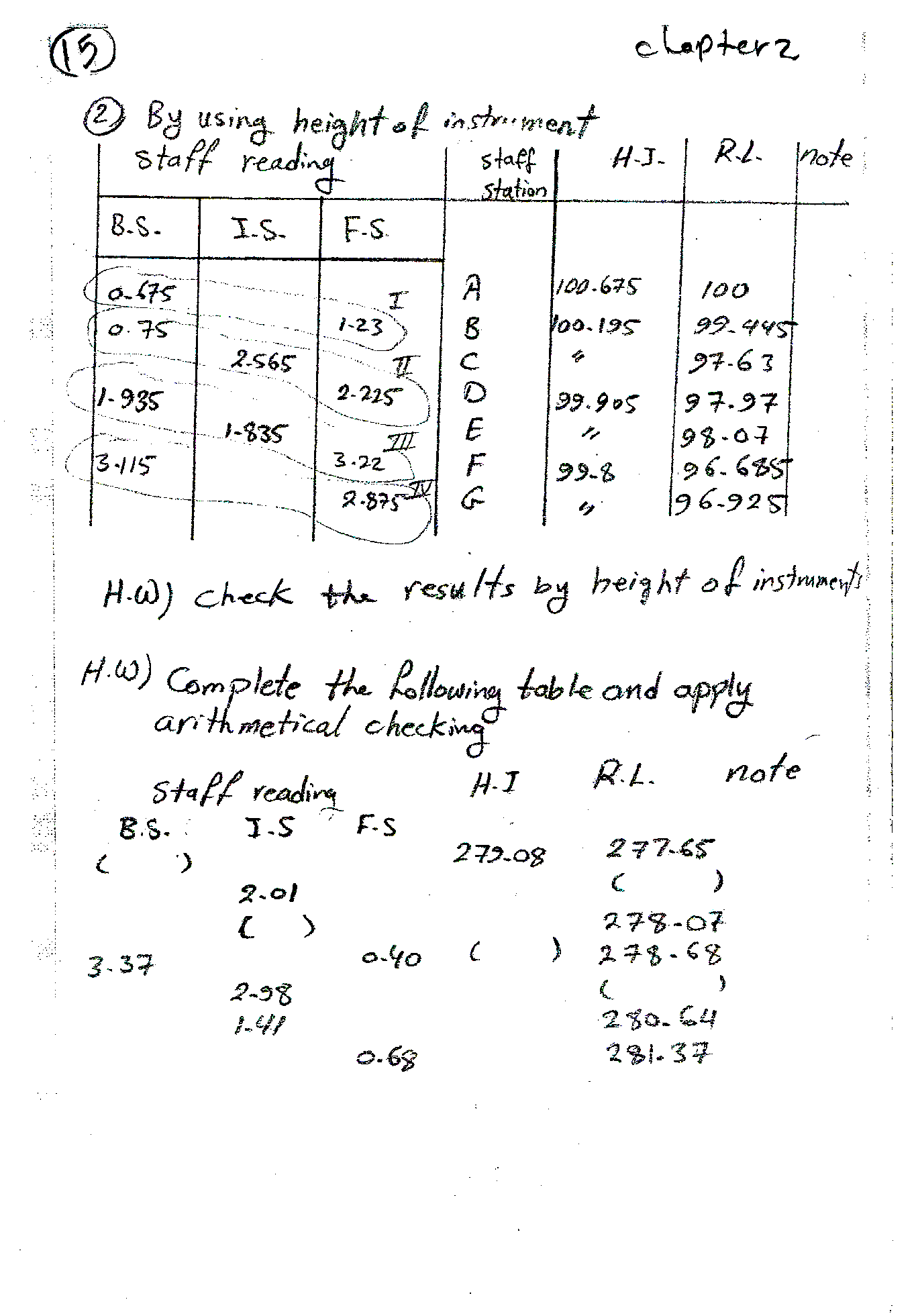 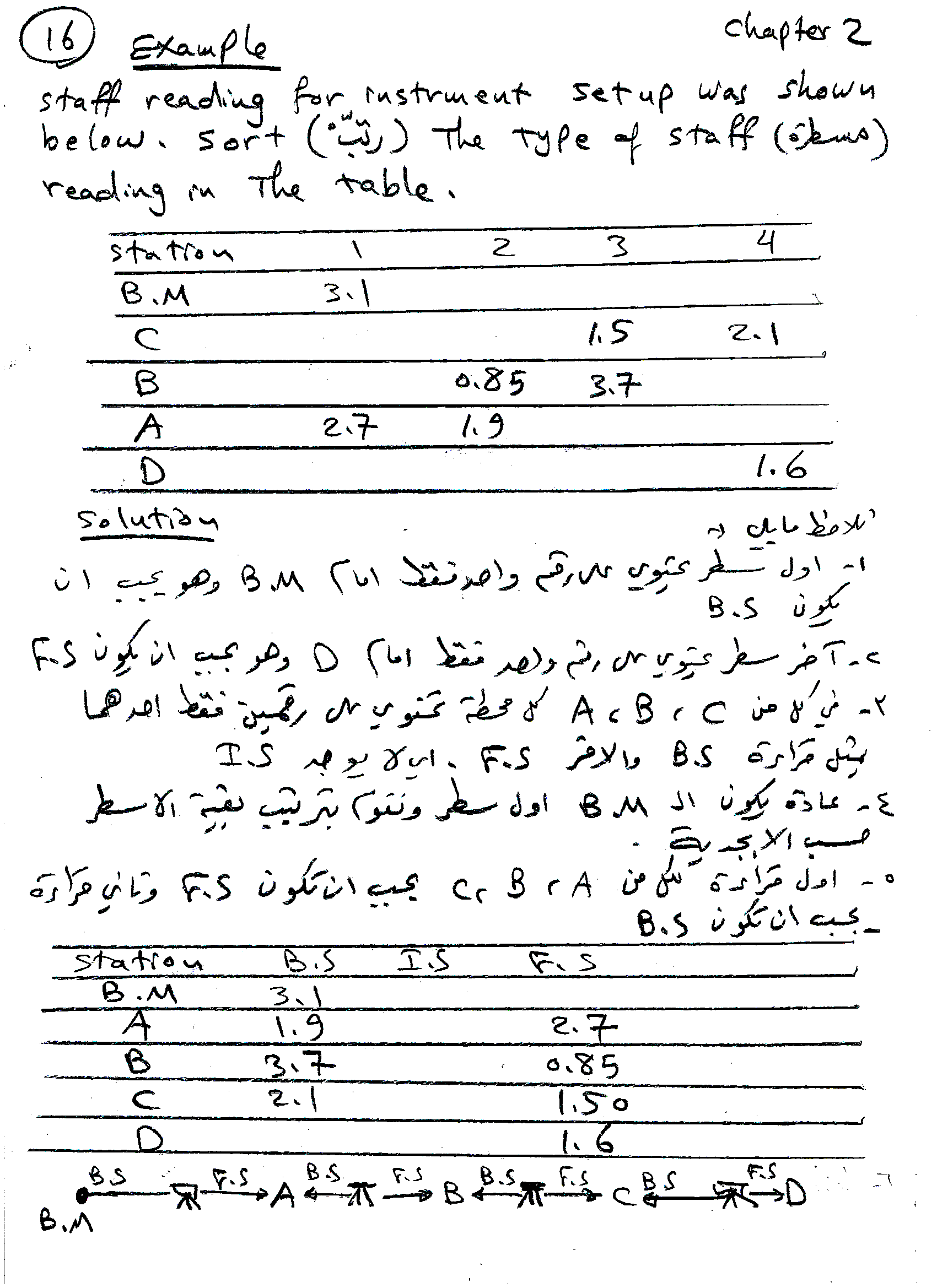 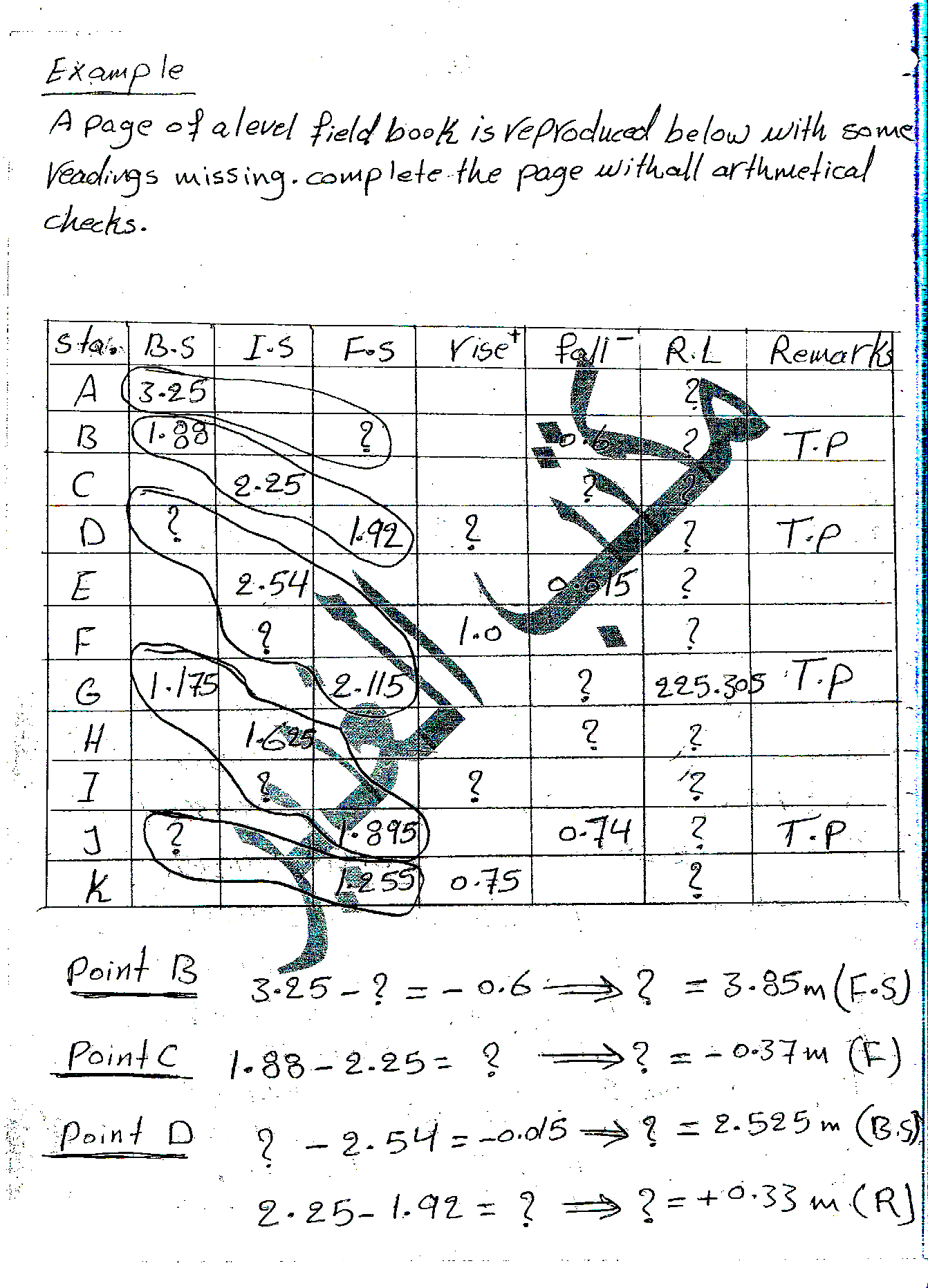 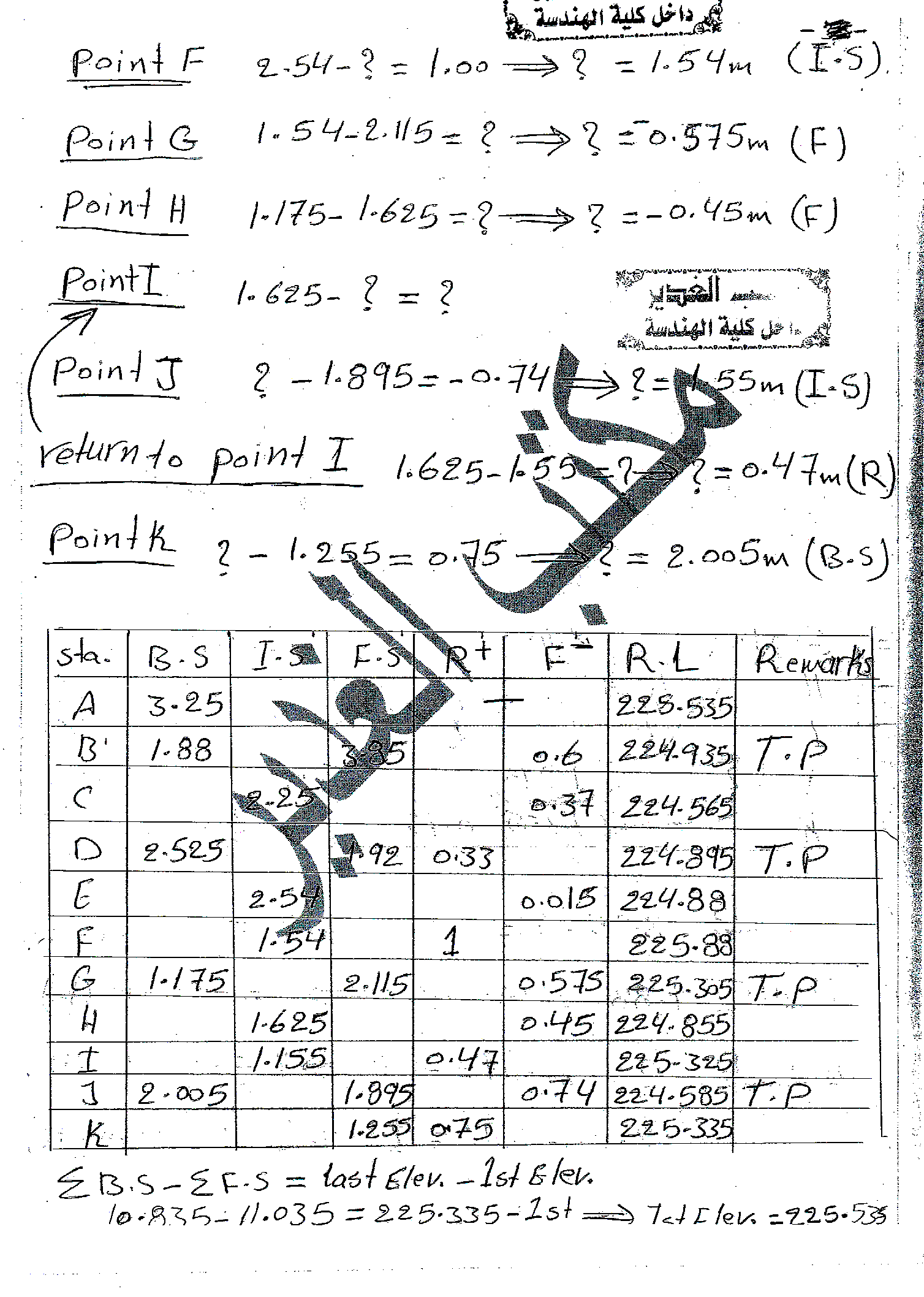 